Методическая разработка Инякиной И.Н., учителя русского языка и литературы МАОУ «Лицей № 9» города Новосибирска.Тема урока: «Чудо» художественной целостностиКласс: 8Предмет: литератураТип урока: открытие нового знания Цели урока: - сформировать представления о художественной целостности произведения; - развивать умения анализировать художественное произведение;- развивать навыки работы с текстом;- развивать умение применять полученные знания.Ход урока. Здравствуйте! Приветствуем друг друга, урок, садимся и погружаемся в мир искусства.Этап I. Определение  темы, цели урока.Возникновение настоящего искусства – это рождение нового «другого мира», это чудо.Какие ассоциации вызывает слово чудо?Тема нашего урока: «Чудо» художественной целостности.Определите цель сегодняшнего урока.Попытаться проникнуть в тайну предложенного текста.Извлечь из текста эффекты «маленького чуда» - чуда художественной целостности, подобно магнитному полю, упорядочивающему свои случайные, на первый взгляд, частности.Этап II. Проверка домашнего задания.Итак, открытие чуда! Но этим вы уже начали заниматься дома. Поэтому сейчас мы познакомимся с вашей домашней самостоятельной работой и послушаем эссе о том «порядке в душе», который установился после прочтения рассказа И. Бунина «Перевал». Напоминаю, что «порядок в душе» - это выражение М. Пришвина, означающее состояние души. Слушаем и оцениваем. Аплодируем!Прозвучали две – три работы, каждая самобытна, по-своему интересна. Они разные, но по-другому и не могло быть, потому что мы – разные читатели и квалификация читательская у нас разная.Ваня почувствовал…, Петя испытал…, а какой «порядок в душе» установился у тебя…у тебя… у тебя… Спасибо!Скажите, всем ли вы аплодировали одинаково? Почему?–  Давайте вспомним, о каких частностях текста, родивших «порядок в душе», шла речь в эссе ваших одноклассников.          – И к какой мысли мы можем прийти? Чем рождается «порядок в                  душе»?           ! «Порядок в душе» рожден чудесами, частностями текста.Этап III. Работа с трансформированным текстом.А теперь я предлагаю такую работу.Перед вами трансформированный мною текст. Можете вы его узнать?Прочитайте его.Выразите тот «порядок в душе», который вы сейчас, испытали.Созвучно ли то, что вы испытываете сейчас и то, что испытали ранее?Что повлияло на то, что изменился ваш «порядок в душе»?! Исключение некоторых частностей?! Каких, например?Сохранилась ли основная мысль рассказа И. Бунина или она тоже трансформировалась?Все ли мотивы явлены?Какие мотивы имели место в рассказе И. Бунина, и как они были заданы?Мотив странничества, преодоления трудностей, горести пути.Мотив  испытания.Мотив одиночества.К каким выводам приводят нас наблюдения над двумя текстами?Оказывается!Замысел автора реализуется в частностях художественного целого.И исключение заглавия, отдельных деталей, слов меняют эмоциональную окраску, основную мысль текста и, конечно же, наш «порядок в душе»!Этап IV. «Воскрешение» авторского замысла. Работа с текстом И. Бунина «Перевал».Давайте отложим трансформированный текст и вернемся к чуду художественного текста И. Бунина.На прошлом уроке мы получили начальные сведения о художественном пространстве текста. И наша задача на этом этапе открыть чудо, то есть такую частность, как художественное пространство и обозначить его роль в реализации замысла писателя и в рождении «порядка в душе» читателя.Какие виды пространства имеют место в рассказе И. Бунина? (горизонтальное, вертикальное, разомкнутое, психологическое)К какому пространственному образу вы относите образ перевала? (разомкнутое пространство)Может кто-нибудь дать ЛЗ слова «перевал»?Это наиболее удобное, доступное место для переходаА есть еще другое значение этого слова.Это поворот в развитии чего-либо.! Запомните это значение !А сейчас давайте проследим за чувствами героя. Как меняется его состояние в зависимости от его движения в пространстве?Когда происходит успокоение героя? Испытывает радость? На перевале? Нет! До того!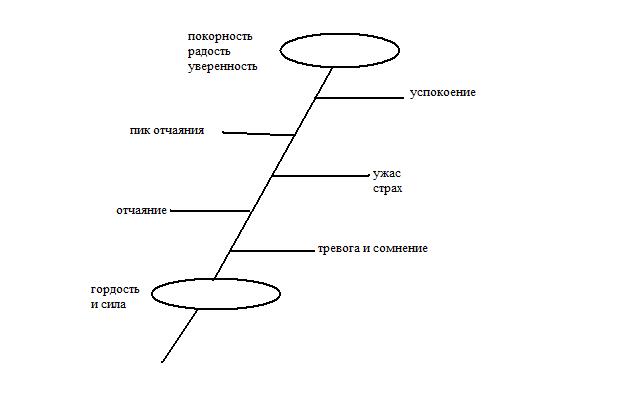 Что должен преодолеть герой?С одной стороны – пространственный перевал (то есть перейти горизонтально). С другой стороны  –  психологический.Какой перевал преодолел он раньше?Вспомните второе ЛЗ слова ПЕРЕВАЛ – повтор в развитии чего-либо.А теперь представьте себе героя и картину, его окружающую.(Снег, буран, туман, горы – никого вокруг. Только лошадь, мокрая, озябшая, и страх.  «Страх, что заблудился, что не дойду».  И ужас,  и отчаяние).Кто же поможет герою?Он сумел преодолеть себя! Свой страх! Он сам!Перевалил за отчаяние, сделал поворот в сознании и на смену страха приходит стойкая покорность всему, что надо вынести. Скажите, а имеют ли место образы пространства в трансформированном тексте?Да, но существуют они формально, так как не служат передаче мысли, замысла автора.А каков замысел писателя?Надо преодолевать трудности в жизни, чтобы испытать «сладость тепла после холода».Этап V. Выводы по уроку.«Порядок в душе» рождается чудесами, частностями текста.Замысел автора реализуется в частностях художественного целого.Роль художественного пространства в создании психологического (внутреннего) состояния героя и замысла писателя.Итог.Герой движется не только в пространстве, но и во времени, но это уже тема нашего следующего урока. Удалось познать чудо? Сделать открытие? Осталось только оценить себя.                      И.А.Бунин «Перевал» (трансформированный текст)    Ночь давно, а я все еще бреду по горам к перевалу, бреду под ветром,  и безнадежно, но покорно идет за мной в поводу мокрая, усталая лошадь, звякая пустыми стременами.      В сумерки, отдыхая у подножия сосновых лесов, за которыми начинается этот голый, пустынный подъем, я смотрел в необъятную глубину подо мною с тем особым чувством, с которым всегда смотришь с большой высоты. Еще можно было различить огоньки в темнеющей долине далеко внизу, на прибрежье тесного залива, который, уходя к востоку, все расширялся и  обнимал полнеба. Темнело быстро, я шел, приближался к лесам - и горы вырастали все мрачней и величавее.       Повеяло зимней свежестью, понесло снегом и ветром... Я долго шел под гудящими в тумане сводами горного бора, склонив голову от ветра."Скоро перевал, - говорил я себе. - Скоро я буду в затишье, за горами, в светлом, людном доме..."       Но проходит полчаса, час... Каждую минуту мне кажется, что перевал в двух шагах от меня, а голый и каменистый подъем не кончается. Уже давно остались внизу сосновые леса, давно прошли низкорослые, искривленные кустарники, и я начинаю уставать и дрогнуть. Мне вспоминается несколько могил среди сосен недалеко от перевала, где похоронены какие-то дровосеки, сброшенные с гор зимней бурей. Я чувствую, на какой дикой и безлюдной высоте я нахожусь,  и думаю: как пройду я мимо одиноких камней-памятников, хватит ли у меня сил спуститься с гор.        Впереди что-то смутно чернеет среди бегущего тумана... какие-то темные холмы, похожие на спящих медведей. Я пробираюсь по ним, с одного камня на другой, лошадь, срываясь и лязгая подковами по мокрым голышам, с трудом влезает за мною, - и вдруг я замечаю, что дорога снова начинает медленно подниматься в гору! Тогда я останавливаюсь. Я весь дрожу от напряжения и усталости, одежда моя вся промокла от снега. Не крикнуть ли? Но теперь даже чабаны забились в свои гомеровские хижины вместе с козами и овцами - кто услышит меня? И я с ужасом озираюсь:  - Боже мой! Неужели я заблудился?   Поздно. Бор глухо и сонно гудит в отдалении. Теперь погас последний огонек в глубоких долинах.  Кажется, что все вымерло на земле и уже никогда не настанет утро, будут глухо гудеть леса по горам.   Закрываясь от ветра, я поворачиваюсь к лошади. Единственное живое существо, оставшееся со мною! Но лошадь не глядит на меня. Мокрая, озябшая, сгорбившись под высоким седлом, которое неуклюже торчит на ее спине, она стоит, покорно опустив голову с прижатыми ушами. И я злобно дергаю повод. Когда я вслушиваюсь, я различаю только свист ветра в уши и однообразное позвякивание за спиною: это стучат стремена, сталкиваясь друг с другом...     Вот наконец и перевал. Я иду по ровной и плоской степи.  Уже по одному свисту ветра  чувствуется, что  уже давным-давно спят в долинах, в своих маленьких хижинах маленькие люди; но я не тороплюсь, я иду.   Спотыкаясь, я бреду как во сне. До утра далеко.  Только на заре удастся, может быть, уснуть где-нибудь мертвым сном, - сжаться и чувствовать только одно - сладость тепла после холода.   День опять обрадует меня людьми и солнцем.